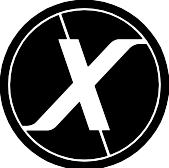 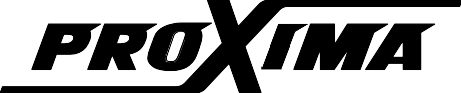 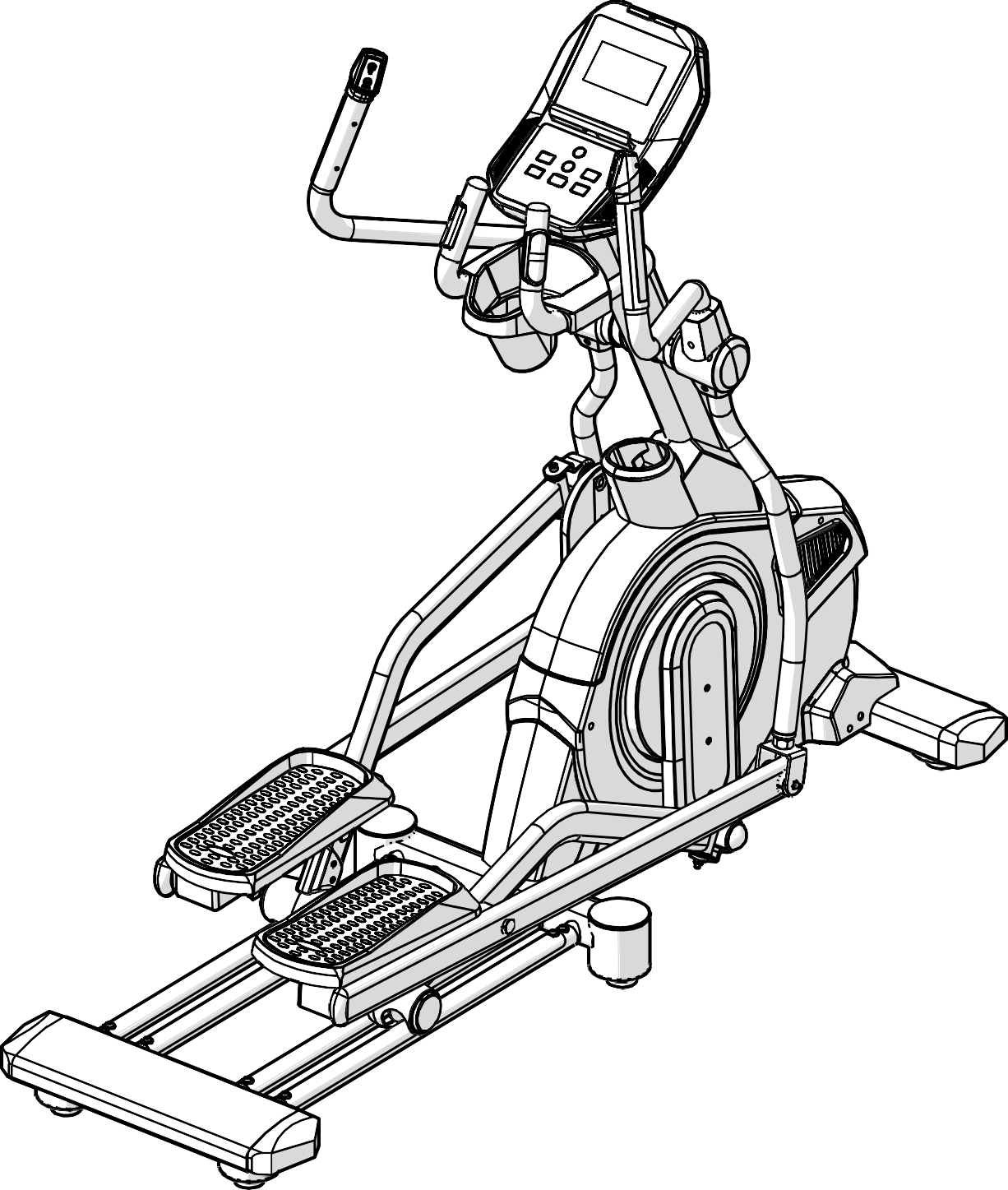 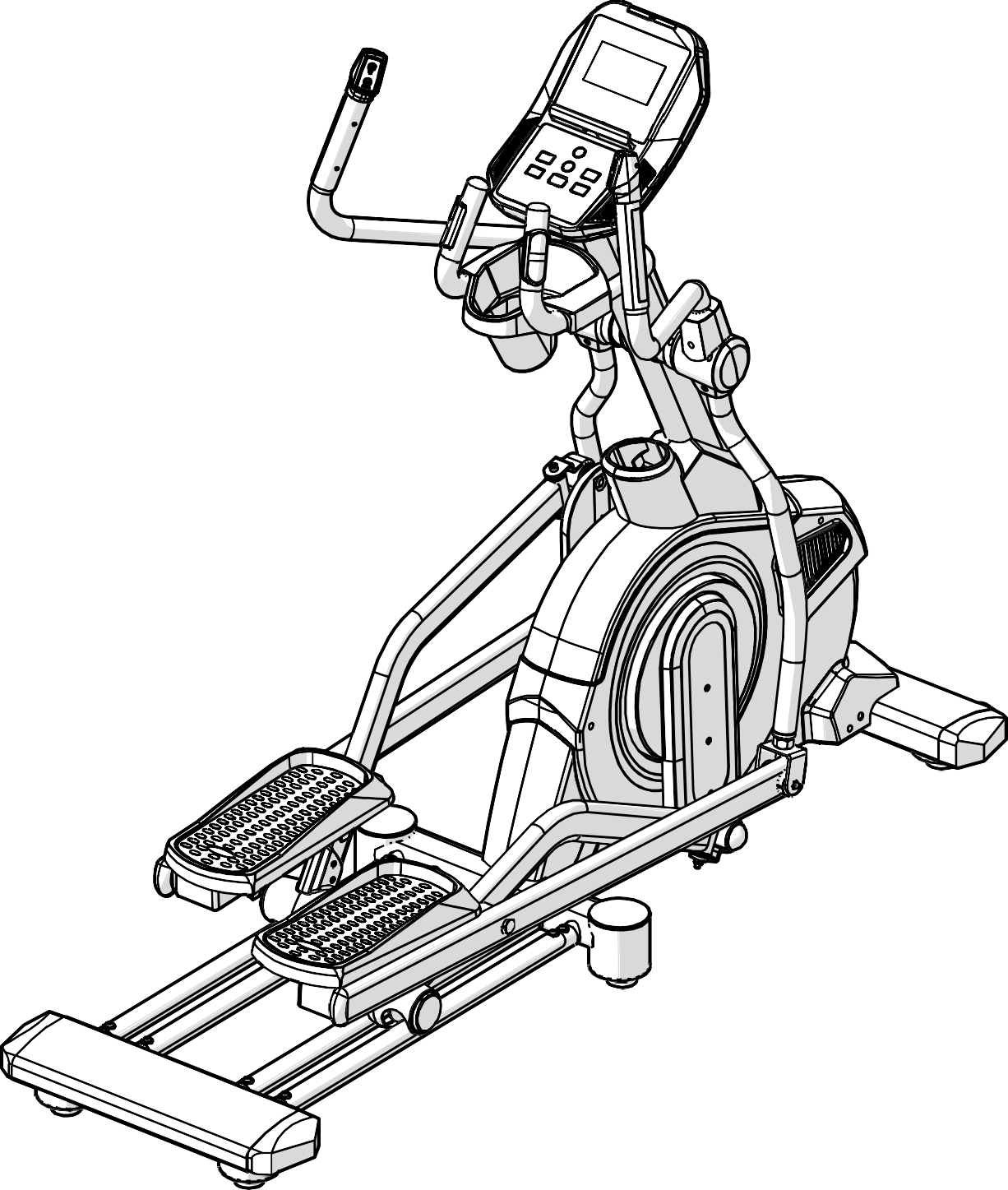 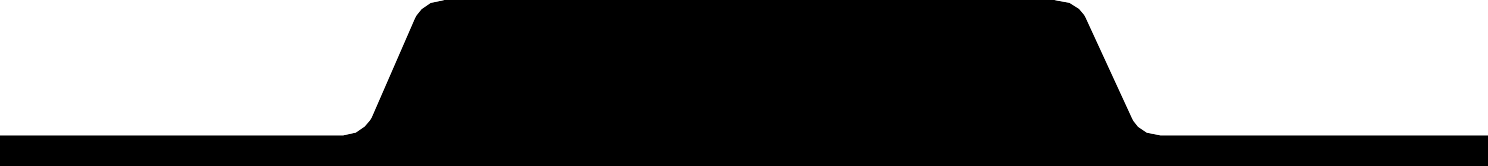 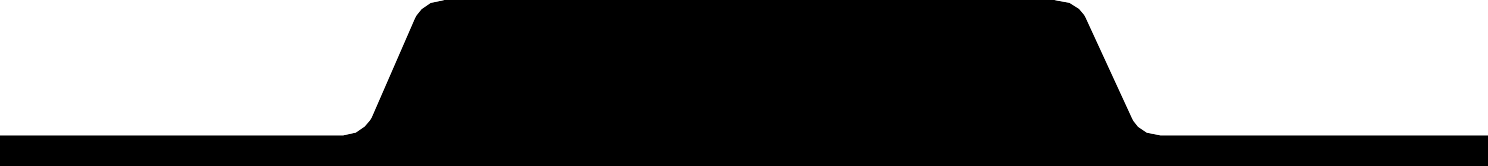 Меры предосторожности	01.Изображения деталей и содержание	02.Крепёж и инструменты	03.Сборка	04.Подключение блока питания	09.Настройка	10.Устранение неисправностей и обслуживание	11.Компьютер	……………………………………………………………...  A. Разминка	……………………………………………………………...  B.При использовании данного оборудования обязательно соблюдайте общие меры безопасности, в частности, инструкции, приведённые ниже. Обязательно прочтите все инструкции перед использованием тренажёра.Прочтите все инструкции, приведённые в данном руководстве, и сделайте разминку перед началом тренировки.Перед началом занятий настоятельно рекомендуется размять все группы мышц, чтобы избежать травмирования. Пожалуйста, ознакомьтесь с рекомендуемыми для разминки упражнениями, приведёнными в разделе «Разминка», и выполняйте необходимые упражнения до и после тренировки.Перед использованием убедитесь, что все компоненты исправны и находятся в рабочем состоянии. Устанавливайте тренажёр только на ровную поверхность. Рекомендуется подстелить под тренажёр коврик или другой материал.При использовании тренажёра надевайте специальную спортивную одежду и обувь. Не используйте одежду, которая может попасть в движущиеся части тренажёра.Регулярно проверяйте и закрепляйте все детали. Немедленно заменяйте изношенные детали.Не пытайтесь отремонтировать тренажёр самостоятельно. При возникновении неисправностей, прекратите использование тренажёра и проконсультируйтесь с Авторизованным представителем сервисного обслуживания.Соблюдайте осторожность, когда встаёте на педали. Обязательно держитесь за поручни. Сначала вставайте на педаль, которая находится в нижнем положении. Встаньте на педаль, перешагните через Основную раму (A01) и затем встаньте на вторую педаль. Во время эксплуатации тренажёра, держитесь за поручни. Чтобы обеспечить плавное вращение педалей, сначала потяните или толкните поручни, а затем начните вращать педали ногами. Когда вы спускаетесь с тренажёра, удостоверьтесь, что педаль, с которой вы снимаете ногу, находится в нижнем положении.Тренажер подходит для коммерческого использования.Не используйте тренажёр на улице.Не допускайте присутствия более одного человека на тренажёре.Не допускайте к тренажёру детей и домашних животных. Тренажёр предназначен только для взрослых пользователей. Если вы почувствовали боль в груди, тошноту, головокружение или затруднение дыхания, немедленно прекратите тренировку и проконсультируйтесь с врачом о возможности дальнейшего использования.Если вы почувствовали боль в груди, тошноту, головокружение или затруднение дыхания, немедленно прекратите тренировку и проконсультируйтесь с врачом о возможности дальнейшего использования.Максимальный вес пользователя 180 кг.ВНИМАНИЕ: Перед началом любой программы физической тренировки, проконсультируйтесь с врачом. Это особенно важно для людей старше 35 лет или тех, у кого есть проблемы со здоровьем.Внимательно прочитайте все инструкции перед началом использования данного оборудования.ВНИМАНИЕ: Внимательно прочитайте все инструкции перед началом использования данного оборудования.Сохраните данное Руководство пользователя для дальнейшего использования.Изображения деталей и содержание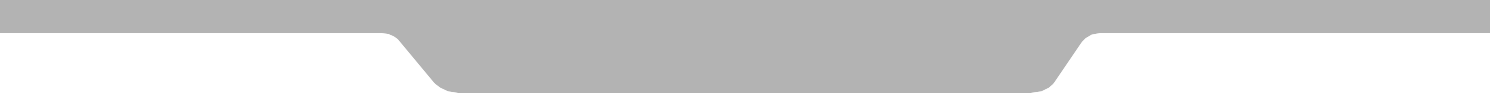 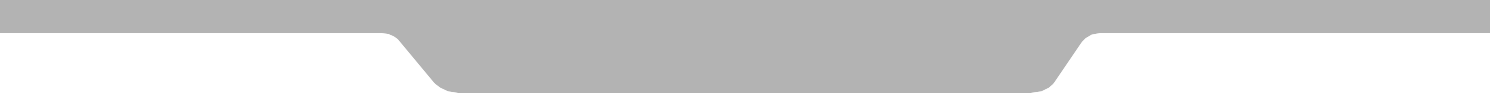 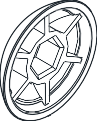 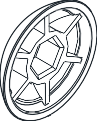 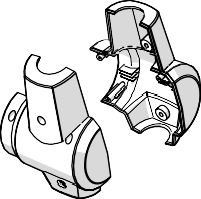 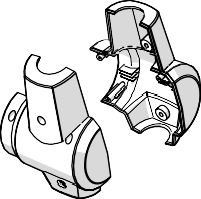 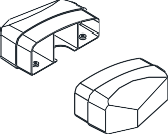 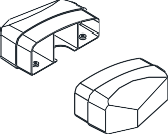 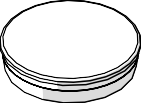 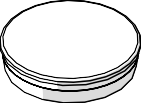 Таблица A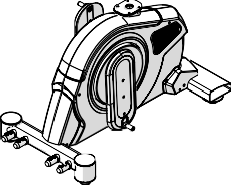 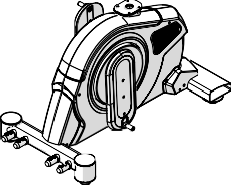 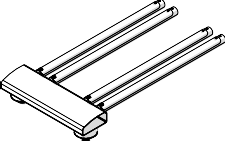 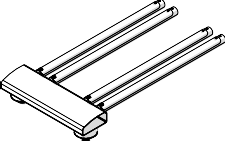 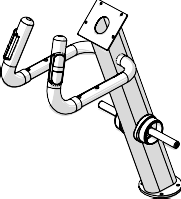 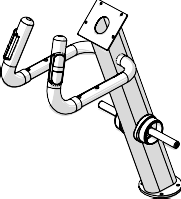 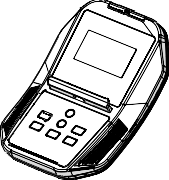 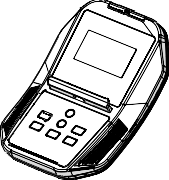 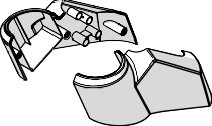 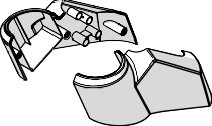 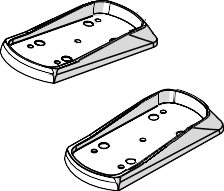 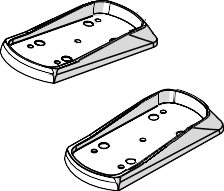 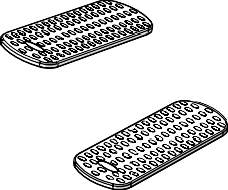 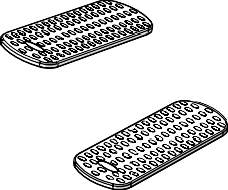 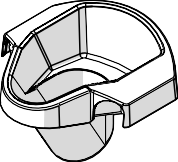 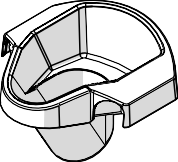 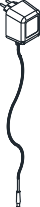 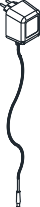 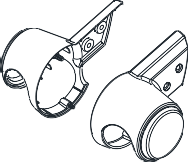 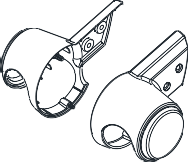 Таблица B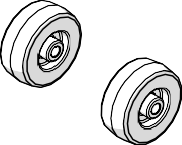 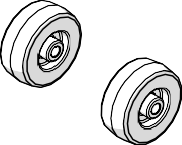 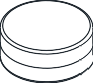 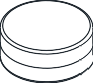 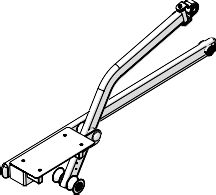 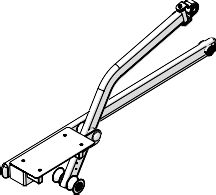 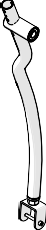 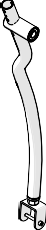 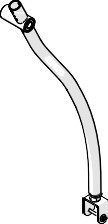 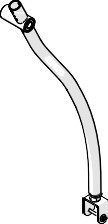 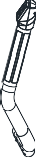 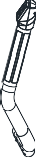 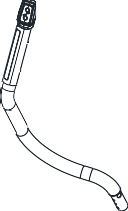 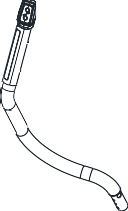 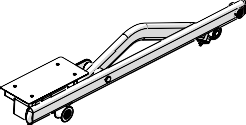 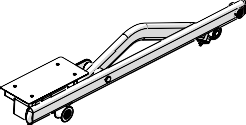 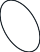 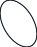 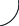 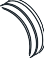 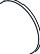 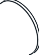 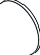 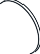 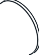 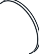 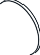 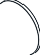 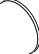 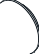 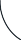 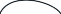 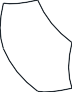 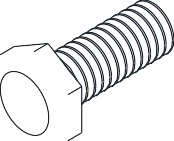 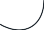 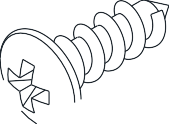 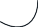 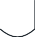 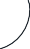 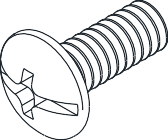 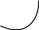 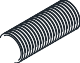 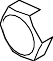 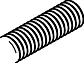 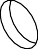 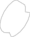 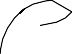 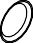 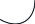 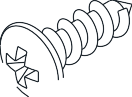 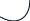 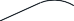 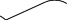 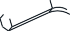 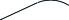 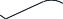 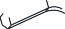 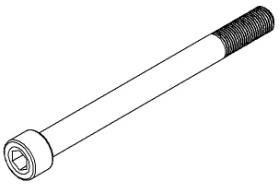 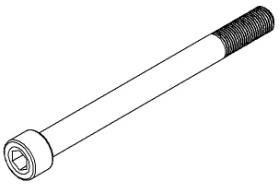 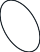 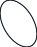 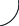 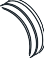 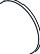 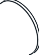 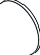 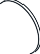 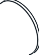 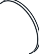 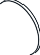 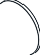 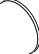 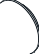 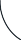 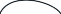 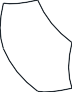 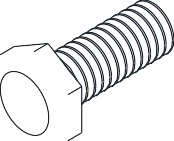 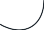 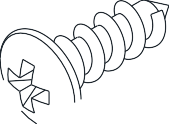 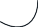 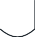 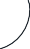 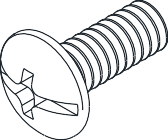 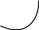 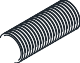 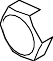 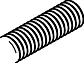 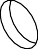 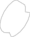 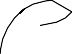 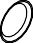 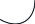 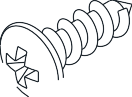 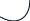 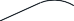 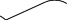 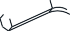 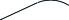 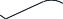 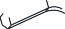 Установка направляющих рельсовДля удобства установки Направляющих рельсов [A15], подложите под Основную раму [A01] Деревянный блок.Выньте 8 Болтов M8x16 [B13] и 8 Волнистых шайб M8x1,5t [B30] из отверстий Основной рамы [A01].Прикрепите Направляющие рельсы [A15] к трубкам Основной рамы [A01] при помощи 8 Болтов M8x16 [B13] и 8 Волнистых шайб [B30], которые вы вынули при выполнении этапа 1.2.Прикрепите Левый и Правый полукруглые наконечники [C30/C31] к трубкам Основной рамы [A01] и Направляющим рельсам [A15].[Чтобы ослабить/затянуть болты, используйте Шестигранный ключ M5, который поставляется вместе с тренажёром.]A01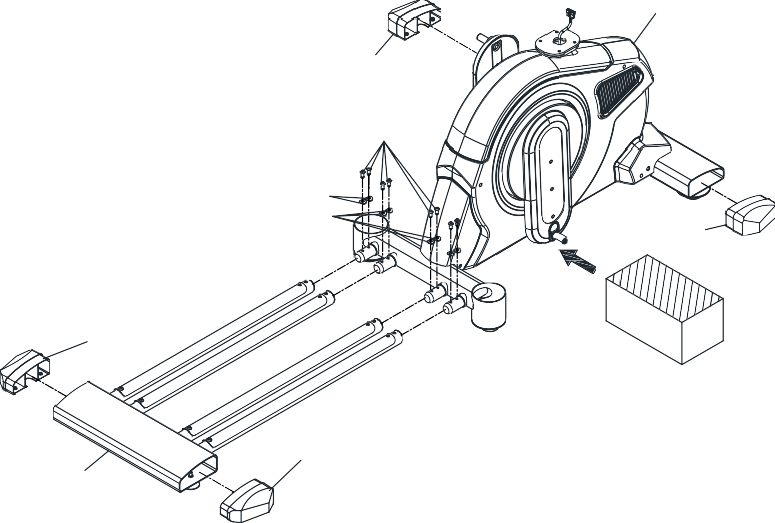 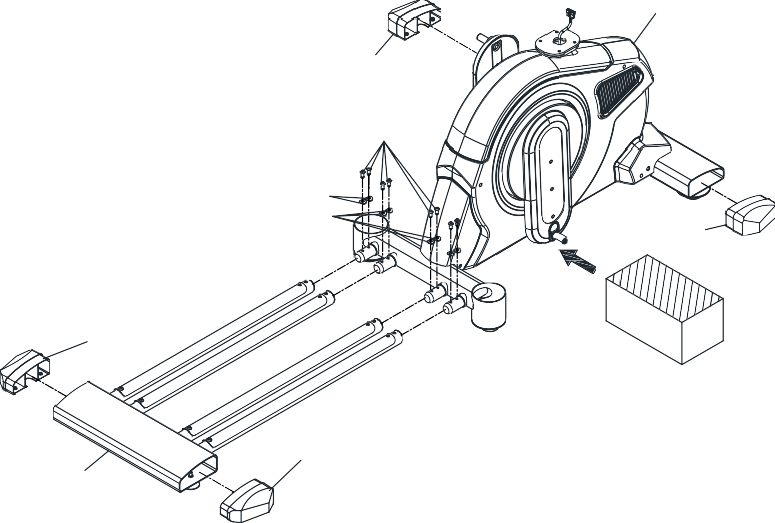 C30  B13B30 B30C31C30Деревянный блокУстановка колёс для транспортировкиA15C31Используйте 2 винты [ B01], 4 шайбы [ B02] и 2 контргайки [ B03], чтобы прикрепить 2 Колеса для транспортировки [ C06].[Затяните болты при помощи шестигранной головки с отвёрткой Phillips, которая поставляется вместе с тренажёром.]C06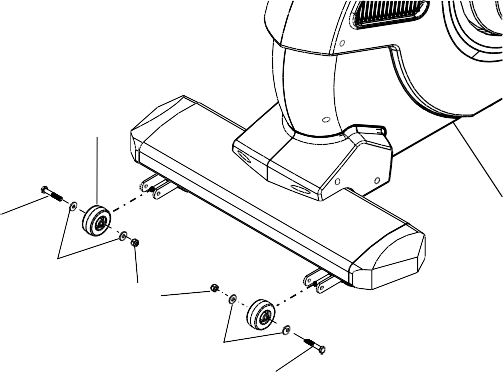 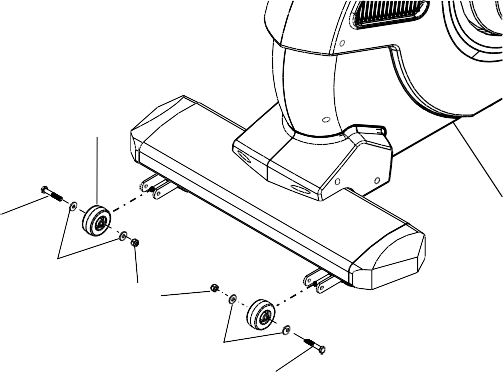 B01B02B03A01Настройка ручки регулировкиB02B01Поверните Ручки регулировки [C05] на Основной раме [A01] и Направляющих рельсах [A15], чтобы установить высоту ножек эллиптического тренажёра. Это необходимо, чтобы тренажёр не шатался и не трясся во время занятий].A01	  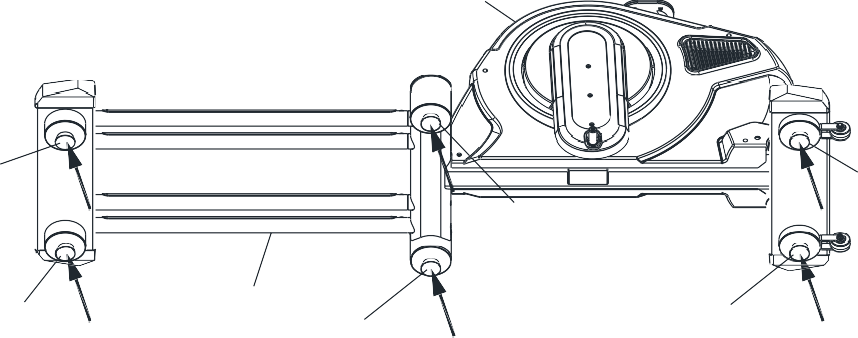 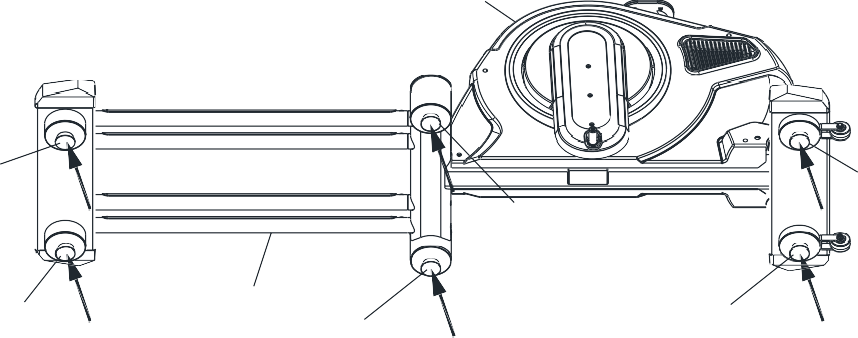 C05C05A15C05C05C05C05B32A02A01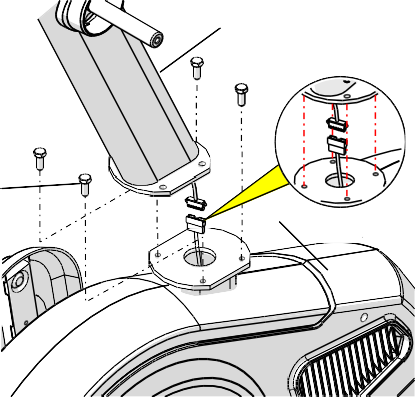 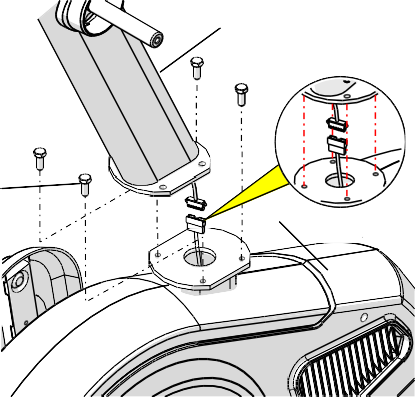 УСТАНОВКА СБОРКИ СТОЙКИВыполняйте этот этап сборки вместе с помощником.Соедините соответствующие разъёмы кабелей, выходящих из Основной рамы [A01] и Стойки [A02], затем уберите излишки кабеля в полость Основной рамы [A01].Прикрепите Стойку [A02] к пластине Основной рамы [A01] при помощи 4 Винтов M8 [B32].[Затяните винты при помощи шестигранной головки с отвёрткой Phillips, которая поставляется вместе с тренажёром.]Примечание: Не затягивайте винты M8 [B32] до конца при помощи Шестигранной головки с отвёрткой Phillips, которая поставляется вместе с тренажёром; просто вставьте и затяните из вручную.Внимание: Кабели нельзя складывать.УСТАНОВКА ДЕКОРАТИВНЫХ НАКЛАДОКПрикрепите 1 комплект ДЕКОРАТИВНЫХ НАКЛАДОК СТОЙКИ [C07/C08] к СТОЙКЕ [A02] при помощи 3 винтов M5 [B21]. [Затяните винты при помощи шестигранной головки с отвёрткой Phillips, которая поставляется вместе с тренажёром.]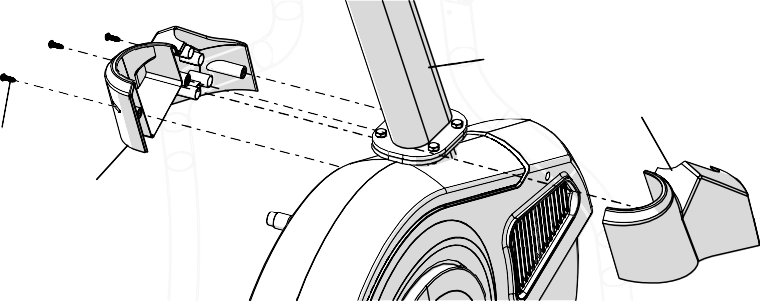 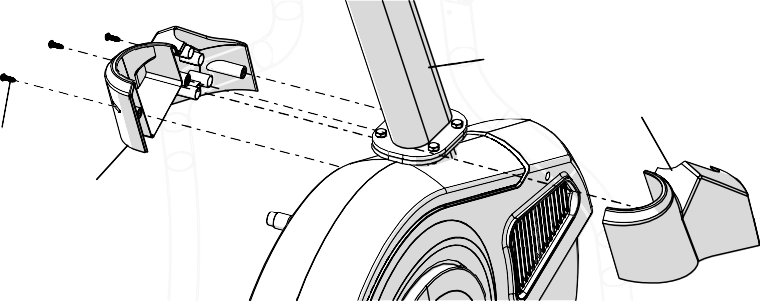 B21C07A02C08A02СМАЗКАНанесите смазочный материал на обе горизонтальные оси СТОЙКИ [A02] и обе оси КРИВОШИПНОГО МЕХАНИЗМА [A12].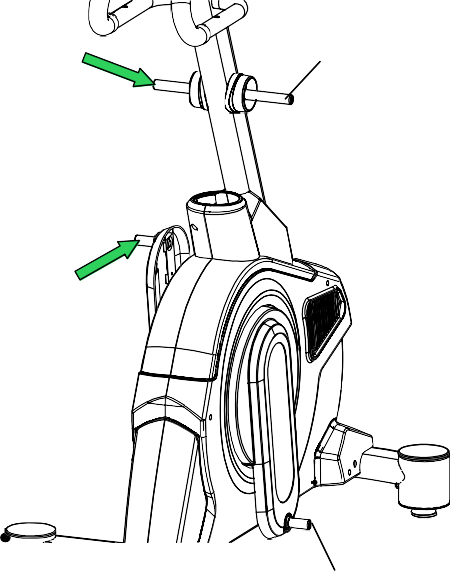 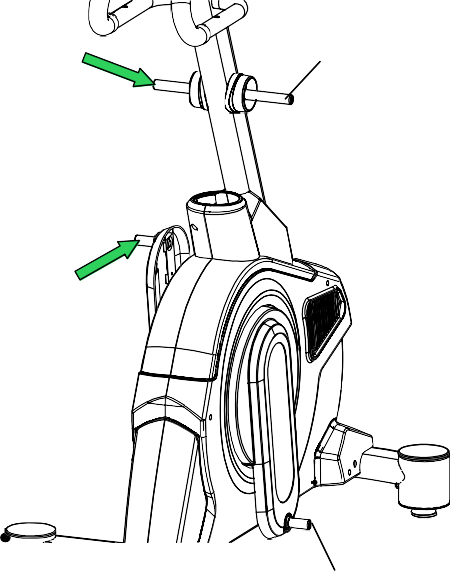 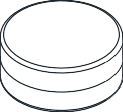 Смазочный материалЗамечание: Аккуратно распределите смазочный материал по СТОЙКЕ [A02]. Рекомендуется использовать Кисть [A12].A12УСТАНОВКА СБОРКИ ПЕРЕКЛАДИН ПЕДАЛЕЙНаденьте СТОЙКУ ПОРУЧНЯ [A04] на горизонтальную ось СТОЙКИ [A02] и зафиксируйте СТОЙКУ ПОРУЧНЯ [A04] при помощи 1 болта M8 [B32] и 1 Шайбы 5/16” [B33].Повторите действия, описанные выше, чтобы установить левую Стойку поручня.[Затяните винты при помощи шестигранной головки с отвёрткой Phillips, которая поставляется вместе с тренажёром.]A02A04B33B32A12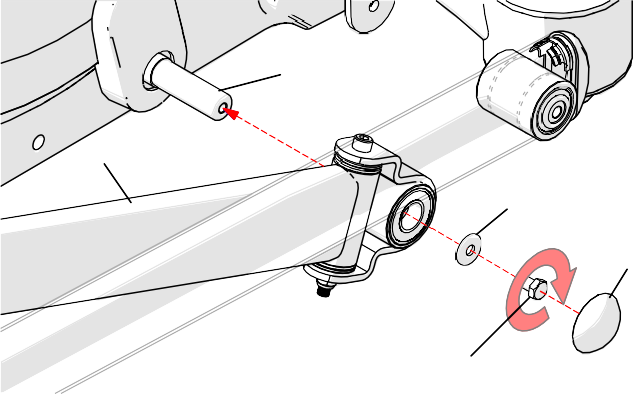 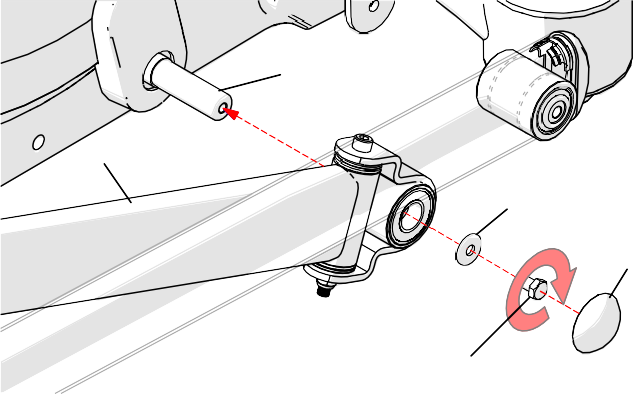 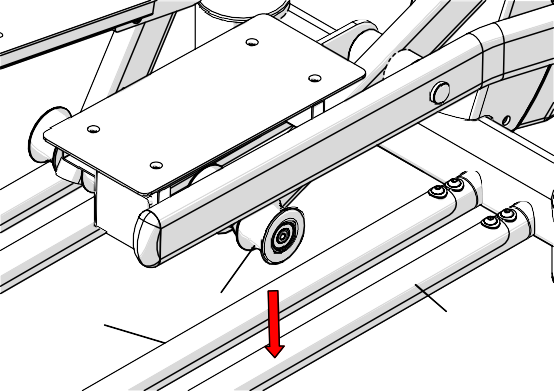 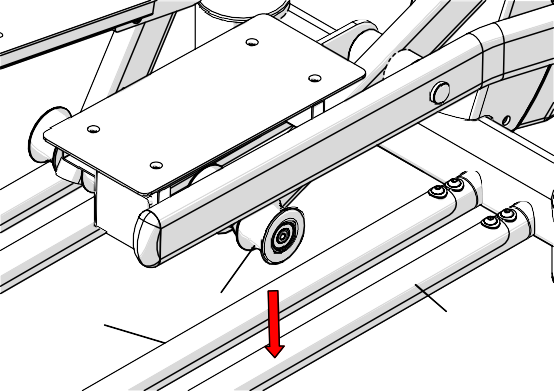 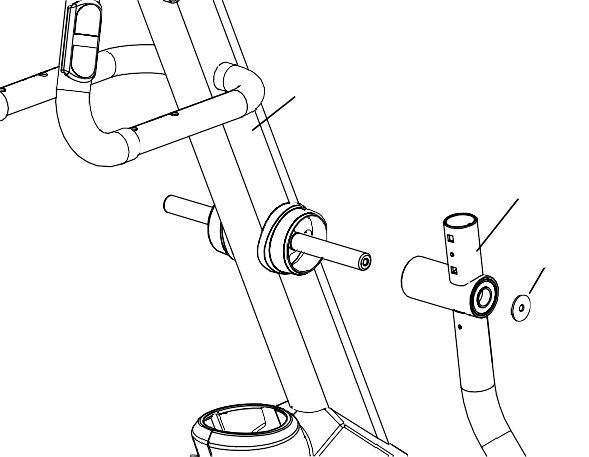 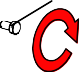 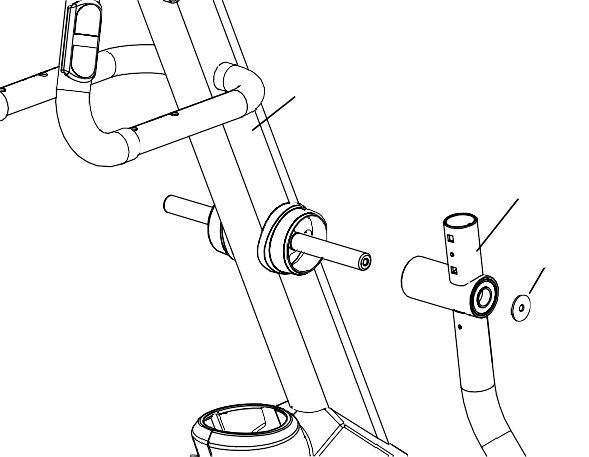 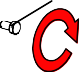 A08B33C11A15C20	F01B32Вставьте ВРАЩАЮЩУЮСЯ ТРУБКУ [A08] в кронштейн оси КРИВОШИПНОГО МЕХАНИЗМА [A12]. РОЛИК [C20] должен располагаться на АЛЮМИНИЕВОЙ ПЛАСТИНЕ [F01] НАПРАВЛЯЮЩИХ РЕЛЬСОВ [A15]. Зафиксируйте ВРАЩАЮЩУЮСЯ ТРУБКУ [A08] при помощи 1 болта M8 [B32] и Шайбы 1 5/16” [B33], затем наденьте 1 ГЛУХУЮ ГАЙКУ [C11].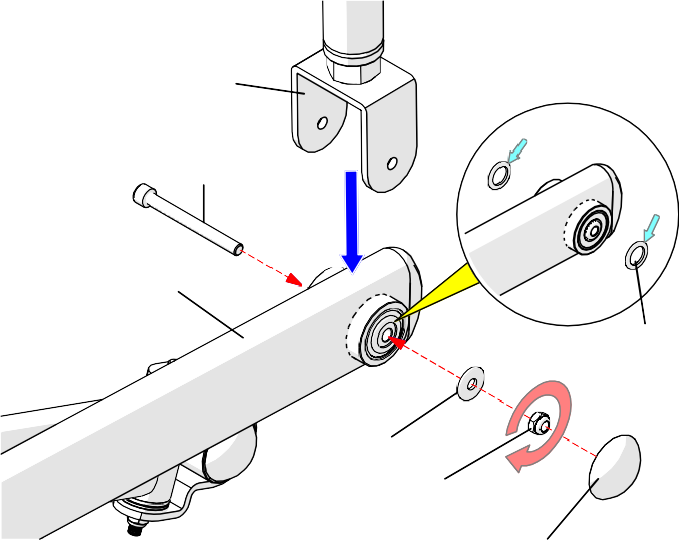 [Затяните винты при помощи шестигранной головки с отвёрткой Phillips, которая поставляется вместе с тренажёром.]Перед началом сборки, удостоверьтесь, что ШАЙБА [C22] прикреплена к ТРУБКЕ ПЕДАЛЕЙ [A06]. (Рисунок справа)Наденьте СТОЙКУ ПОРУЧНЯ [A16] на ТРУБКУ ПЕДАЛЕЙ [A06] и зафиксируйте её при помощи 1 болта M8 [B24], 1 шайбы 5/16” [B18] и 1 нейлоновой гайки M8 [B29]Повторите действия, описанные выше, чтобы установить левую Стойку поручня, Трубку педали и Вращающуюся трубку [А03/А05/А07].[Затяните болты и гайки при помощи Шестигранного ключа M6 и шестигранной головки с отвёрткой Phillips, которая поставляется вместе с тренажёром.]A16B24A06B18B29C11C22УСТАНОВКА ПЕДАЛЕЙПрикрепите ПЕДАЛЬ [C12] к СБОРКЕ ПЕРЕКЛАДИН ПЕДАЛЕЙ [A06] при помощи 4 винтов M6 [B23].Установите НАКЛАДКУ ПЕДАЛИ [C23] НА ПЕДАЛЬ [C12].[Затяните винты при помощи шестигранной головки с отвёрткой Phillips, которая поставляется вместе с тренажёром.]ПРИМЕЧАНИЕ: Затяните Болты [B32], которые вы затянули вручную при выполнении этапа 6, до конца при помощи Шестигранной головки с отвёрткой Phillips.C23A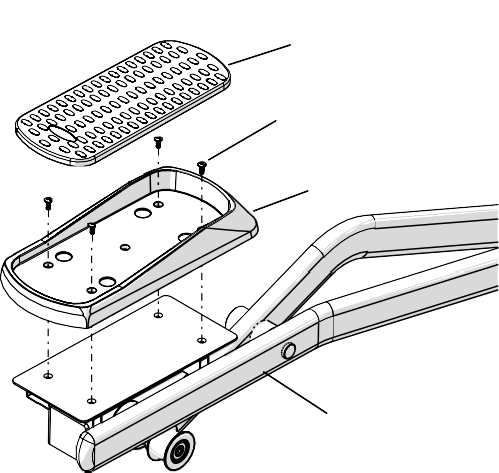 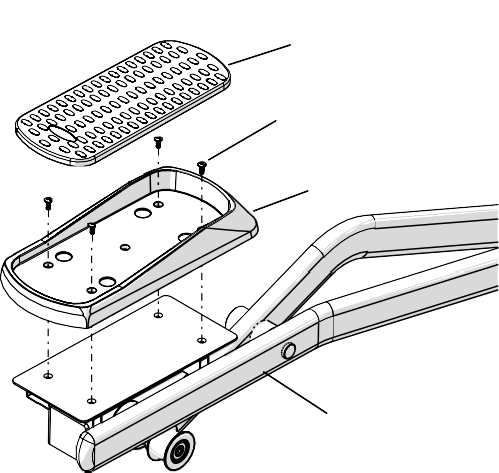 B23C12A06Установка наконечников колёсПрикрепите 2 комплекта Наконечников колёс [C27/C28] к колесу Левой/Правой вращающихся трубок [A07/A08] при помощи 8 Винтов M5 [B21].[Затяните нейлоновые гайки при помощи шестигранной головки с отвёрткой Phillips, которая поставляется вместе с тренажёром.]B21C27C28A13	A14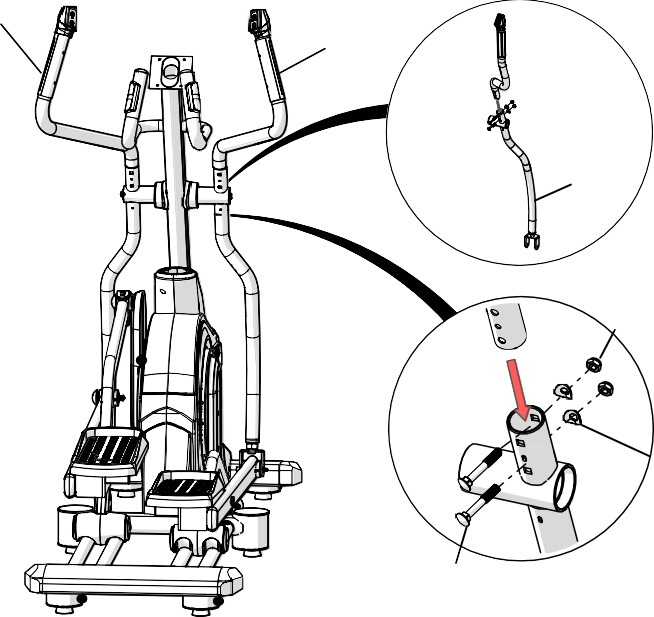 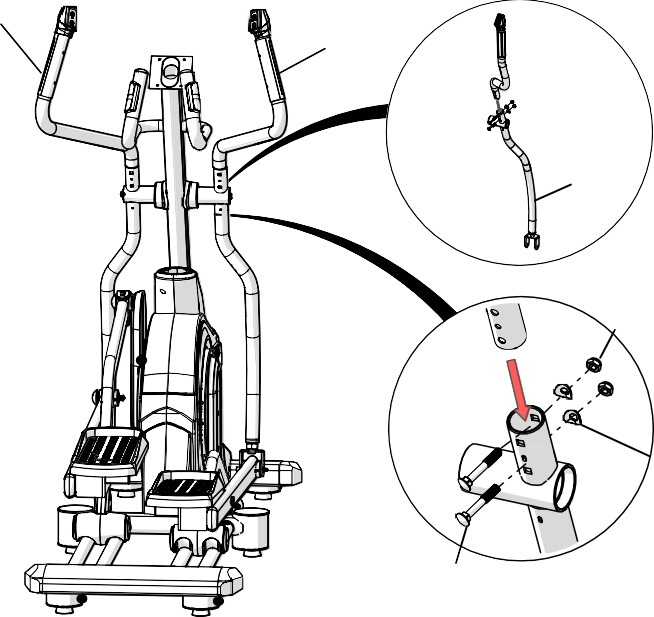 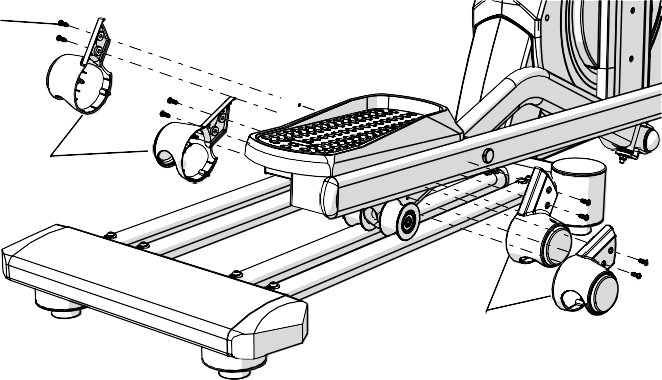 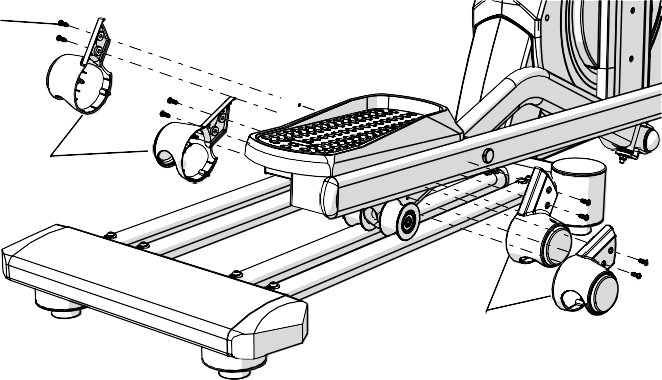 A04B29УСТАНОВКА ПОРУЧНЕЙПрикрепите ПОРУЧЕНЬ [A14] к СТОЙКЕ ПОРУЧНЯ [A04] при помощи 2 болтов M8 [B28], 2 волнистых шайб M8 [B30] и 2 нейлоновых гаек M8 [B29].Повторите действия, описанные выше, чтобы прикрепить левый Поручень. [Затяните нейлоновые гайки при помощи шестигранной головки с отвёрткой Phillips, которая поставляется вместе с тренажёром.]B30B28УСТАНОВКА ДЕКОРАТИВНЫХ НАКЛАДОКПрикрепите 1 комплект ДЕКОРАТИВНЫХ НАКЛАДОК СТОЙКИ ПОРУЧНЯ -A/B [C17/C18] к СТОЙКЕ ПОРУЧНЯ [A04] при помощи6 винтов M3 [B26].Прикрепите 1 комплект ДЕКОРАТИВНЫХ НАКЛАДОК СТОЙКИ ПОРУЧНЯ -A/B [C17/C18] к СТОЙКЕ ПОРУЧНЯ [A04] при помощи 4 винтов M5 [B21].Повторите действия, описанные выше, чтобы прикрепить декоративные накладки стойки поручня к левой стойке поручня.[Затяните винты при помощи шестигранной головки с отвёрткой Phillips, которая поставляется вместе с тренажёром.]C17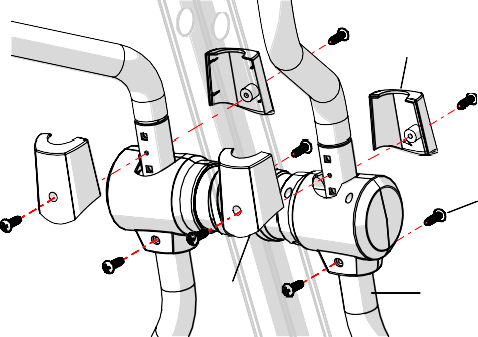 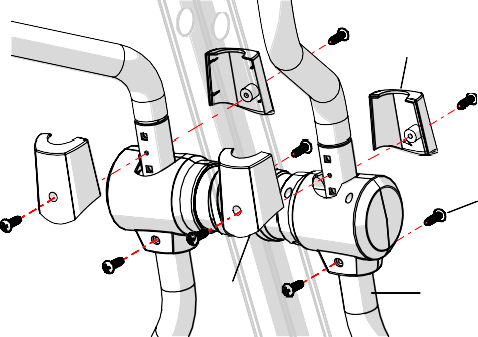 B21C18A04B21C17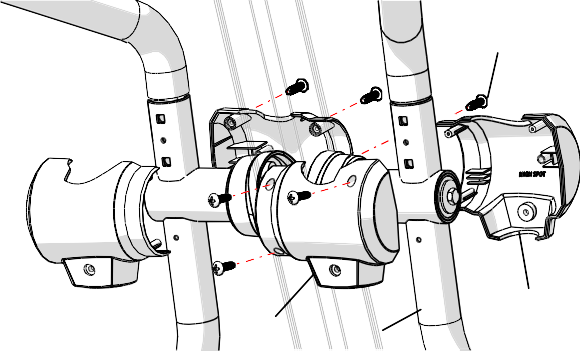 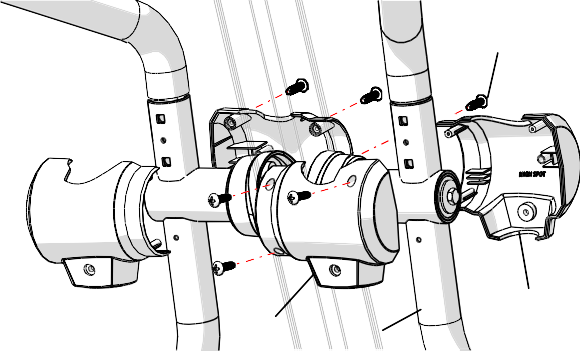 C18	A04C29УСТАНОВКА БУТЫЛКОДЕРЖАТЕЛЯПрикрепите Бутылкодержатель [C29] к СТОЙКЕ ПОРУЧНЯ [A02] при помощи 4 болтов M5 [B21].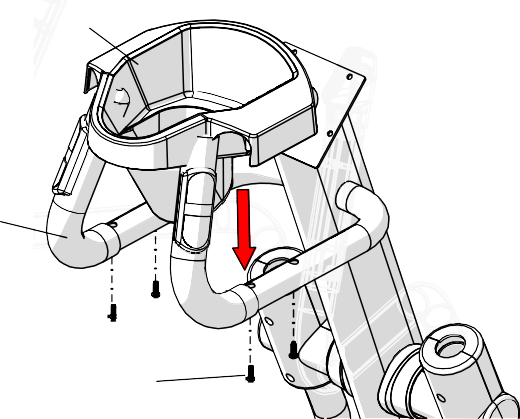 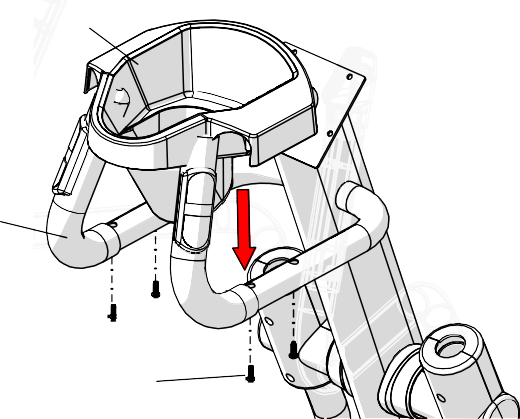 [Затяните винты при помощи шестигранной головки с отвёрткой Phillips, которая поставляется вместе с тренажёром.]A02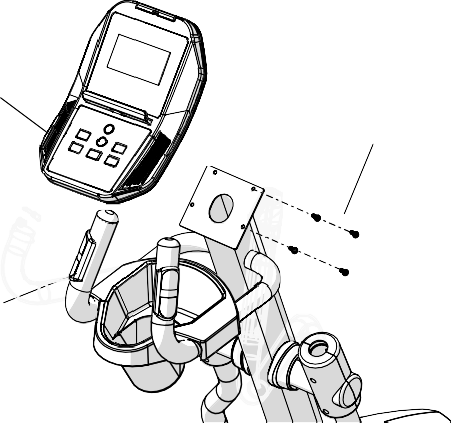 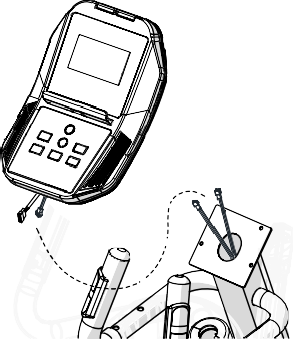 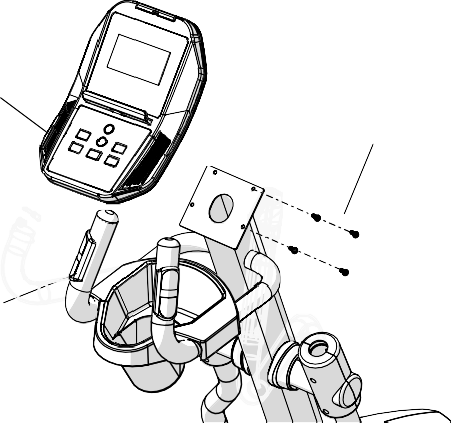 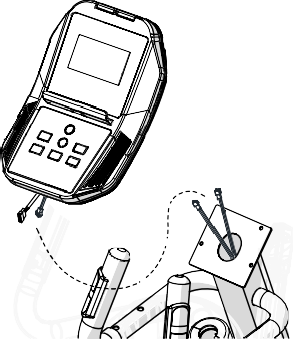 B21УСТАНОВКА КОМПЬЮТЕРАВыньте 4 винты M5 [B17] из нижней панели КОМПЬЮТЕРА [D02].Соедините все разъёмы кабелей, выходящих из СТАЦИОНАРНОГО РУЛЯ [A02] и КОМПЬЮТЕРА [D02], затем уберите излишки кабеля в квадратное отверстие СТАЦИОНАРНОГО РУЛЯ [A02].Прикрепите КОМПЬЮТЕР [D02] к пластине СТАЦИОНАРНОГО РУЛЯ [A02] при помощи 4 винтов M5 [B17], которые вы вынули при выполнении этапа 15.1[Ослабляйте / затягивайте винты при помощи Шестигранной головки с отвёрткой Phillips, которая поставляется вместе с тренажёром.]Внимание: Кабели нельзя складывать.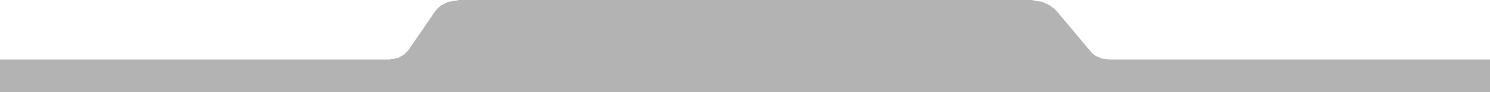 Подключение блока питания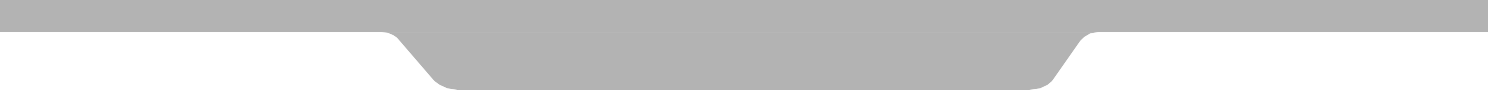 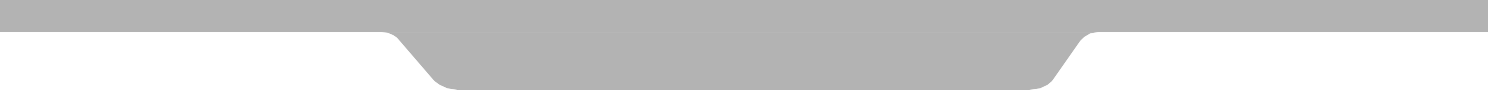 ※	Подключение блока питания переменного токаПодключите БЛОК ПИТАНИЯ ПЕРЕМЕННОГО ТОКА [D08] к КАБЕЛЮ БЛОКА ПИТАНИЯ ПЕРЕМЕННОГО ТОКА [D09], расположенному на передней части ОСНОВНОЙ РАМЫ [A01].Удостоверьтесь, что характеристики Блока питания соответствуют характеристикам питания тренажёра. Включите другой конец БЛОКА ПИТАНИЯ ПЕРЕМЕННОГО ТОКА [D08] в электрическую розетку.(Версия G приспособлена только для зарядки батареи)A01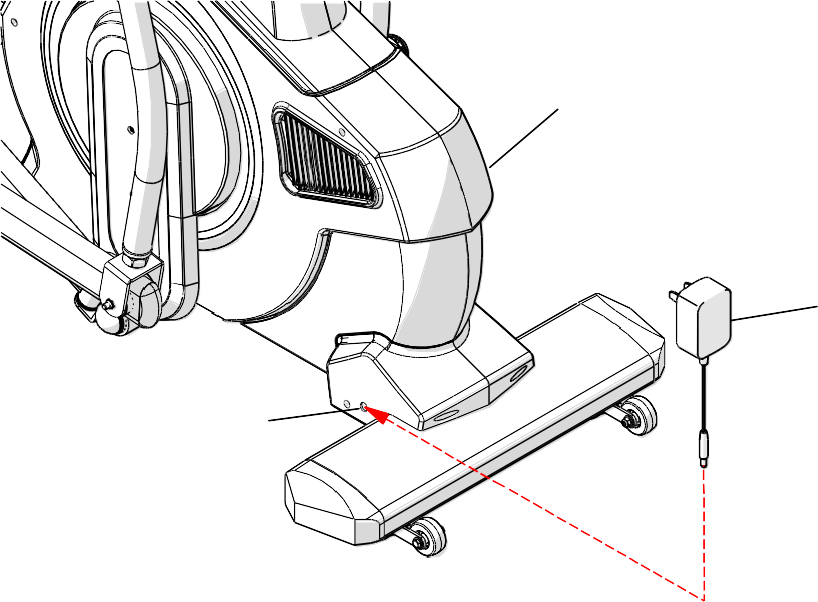 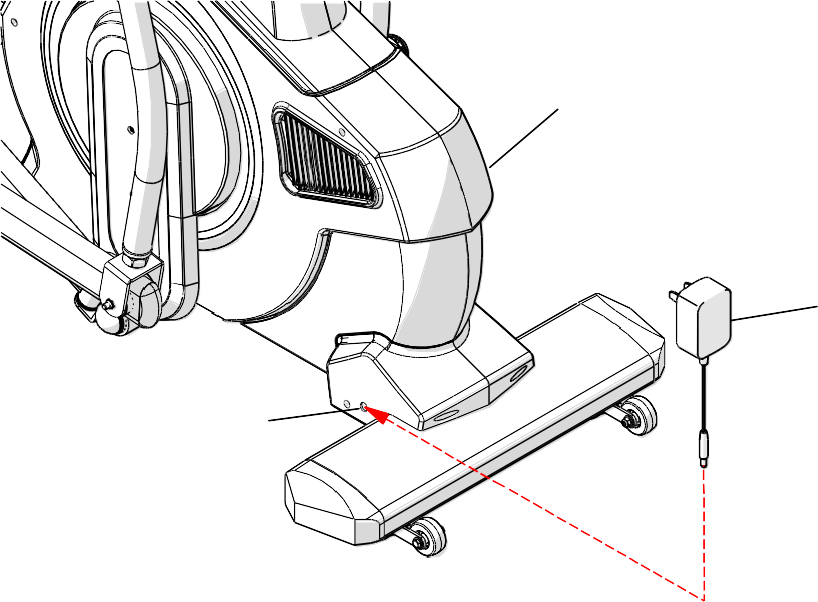 D08D09НастройкаНастройкаРегулировка НАСТРАИВАЕМЫХ НОЖЕКОтрегулируйте НОЖКИ, расположенные на ОСНОВНОЙ РАМЕ и НАПРАВЛЯЮЩИХ РЕЛЬСАХ таким образом, чтобы тренажёр занял устойчивое положение. Это необходимо для того, чтобы тренажёр не шатался и не трясся во время занятий.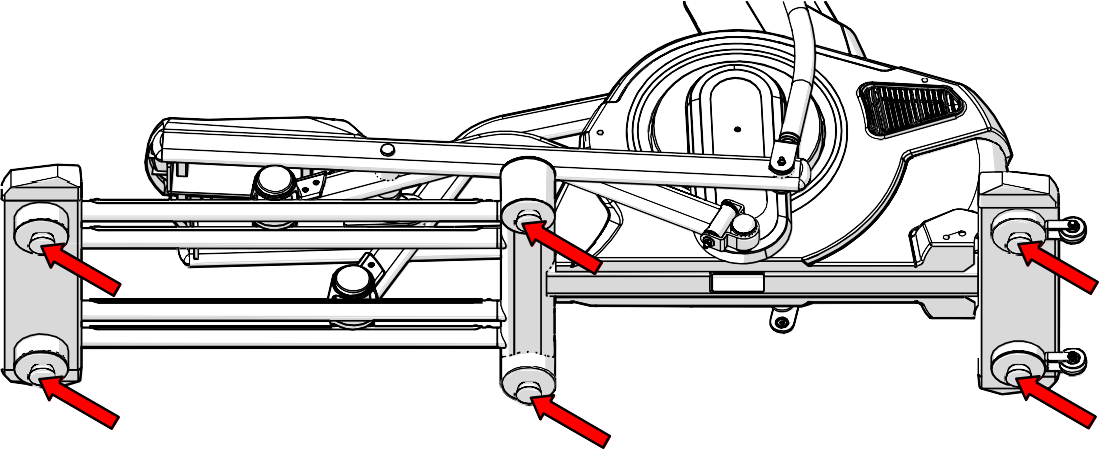 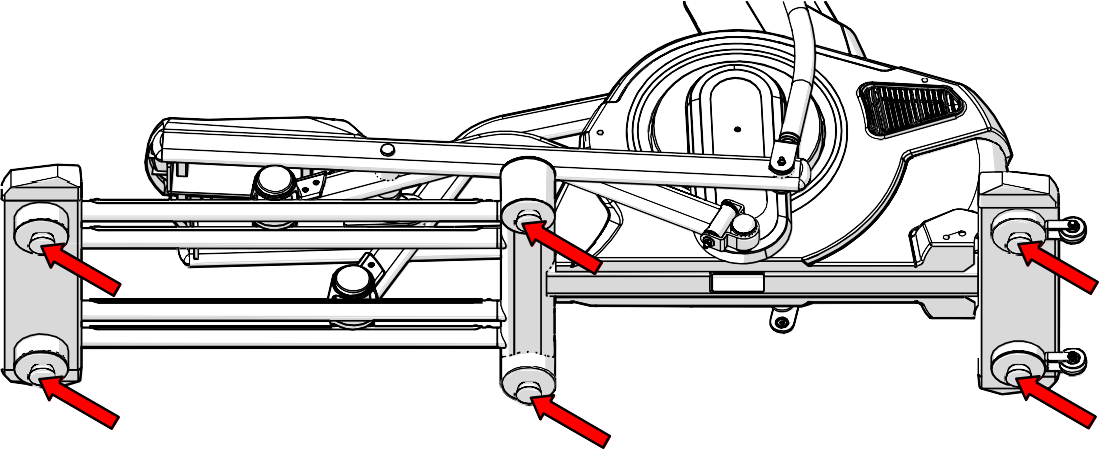 Диагностика неисправностейНекорректная работа компьютераПроверьте правильность соединения кабелей компьютера.Проверьте правильность подключения блока питания.Эллиптический тренажёр шатается во время тренировкиОтрегулируйте ножки, расположенные на Основной раме, Переднем стабилизаторе и Дугообразных направляющих рельсах, таким образом, чтобы тренажёр занял устойчивое положение.Скрип при использованииВозможно, имеются незатянутые болты. Проверьте все соединения и при необходимости затяните болты.Для корректной работы тренажёра, требуется периодическая смазка направляющих для роликов силиконовой смазкой. Частота нанесения зависит от интенсивности использования тренажёра.
Перед очередной профилактической смазкой необходимо сухой тряпкой снять старую смазку, далее равномерно нанести силикон на направляющие.Непоследовательные или ошибочные показания пульсометраВсегда держитесь за накладки пульсометра на руле двумя руками.Давление на накладки пульсометра должно быть средней силы.Удостоверьтесь, что кабели ручного пульсометра правильно подключены. ОбслуживаниеЧисткаПротирайте эллиптический тренажёр мягкой тканью с мягкодействующим моющим средством. Не используйте абразивные материалы или растворители для очистки пластиковых деталей. Пожалуйста, вытирайте пот с эллиптического тренажёра после каждого использования. Не допускайте попадания влаги на дисплей компьютера, так как это может привести к возникновению опасности поражения электрическим током или к повреждению электрических компонентов. Старайтесь расположить тренажёр таким образом, чтобы на компьютер не попадали прямые солнечные лучи, так как это может привести к повреждению дисплея. Каждую неделю необходимо делать проверку прочности всех соединений (болтов и педалей).ХранениеХраните эллиптический тренажёр в сухом и чистом месте. Не допускайте к тренажёру детей.Инструкция по эксплуатацииСписок секций ЖК-дисплея：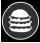 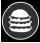 ФУНКЦИИ КНОПОК:ПОРЯДОК ЭКСПЛУАТАЦИИ:Включение-Когда консоль получит сигнал о вращении педалей, она автоматически включится. Вы услышите ЗВУКОВОЙ СИГНАЛ продолжительностью 2 секунды. ЖК-дисплей загружается в течение 2 секунд (Рисунок 1). Затем на дисплее появится напоминание «PLEASE PRESS BUTTONS TO SELECT FUNCTIONS» («ПОЖАЛУЙСТА, ИСПОЛЬЗУЙТЕ КНОПКИ, ЧТОБЫ ВЫБРАТЬ НУЖНЫЕ ФУНКЦИИ») (Рисунок 2). Пользователь может использовать кнопки быстрого запуска для выбора программ тренировки.(см. стандартное количество оборотов в минуту в ПРИМЕЧАНИЯХ на последней странице)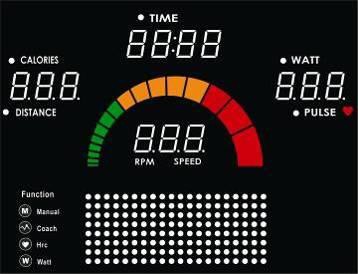 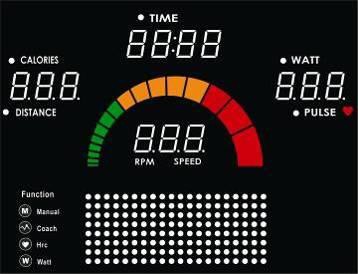 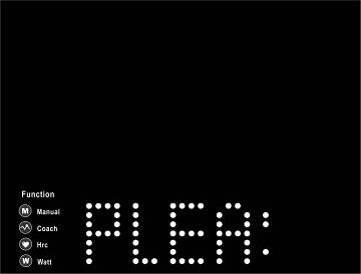 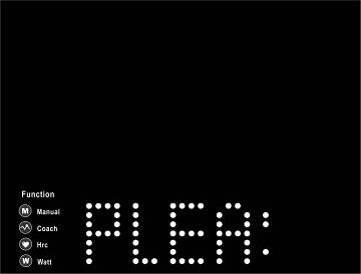 Рисунок 1	Рисунок 2Программа РУЧНОЙ НАСТРОЙКИ-В главном меню используйте кнопку  чтобы выбрать программу РУЧНОЙ НАСТРОЙКИ.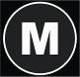 Нажмите кнопку «START» («СТАРТ»), чтобы перейти к Быстрому запуску.Или используйте кнопки  и  чтобы установить целевое значение ВРЕМЕНИ/РАССТОЯНИЯ/КАЛОРИЙ/ПУЛЬСА (Рисунки 3~6). Во время настройки на дисплее отображается мигающая буква функции. Нажмите «MODE» («РЕЖИМ»), чтобы перейти к настройке следующего параметра.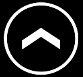 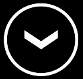 После завершения настройки, нажмите кнопку «START», чтобы начать программу тренировки. Консоль начнёт подсчёт значений (Рисунки 7~8).Используйте кнопку  или  чтобы установить уровень НАГРУЗКИ от 1~40.Нажмите кнопку «STOP» («СТОП»), чтобы прекратить тренировку. Когда пользователь достигает установленного целевого значения, система ОСТАНАВЛИВАЕТСЯ автоматически.8. Нажмите кнопку «RESET» («СБРОС»), чтобы вернуться в главное меню.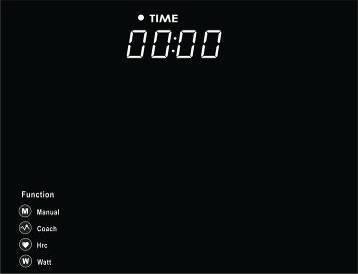 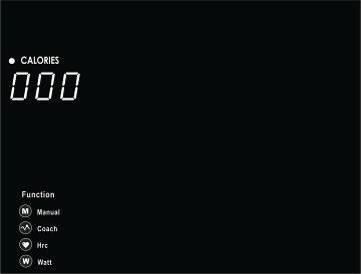 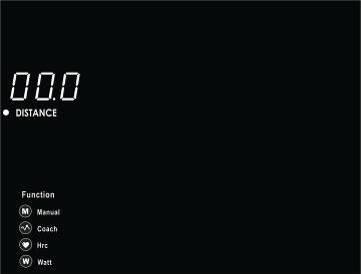 Рисунок 3	Рисунок 4	Рисунок 5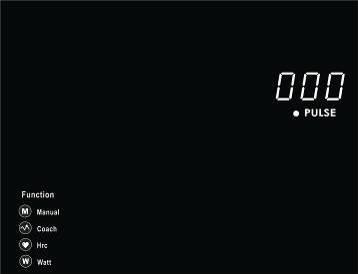 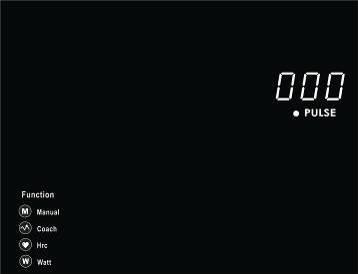 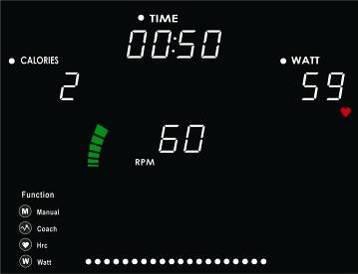 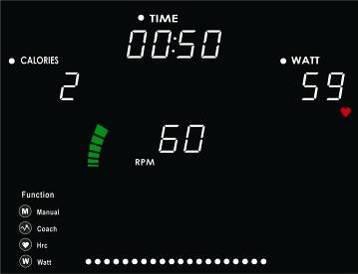 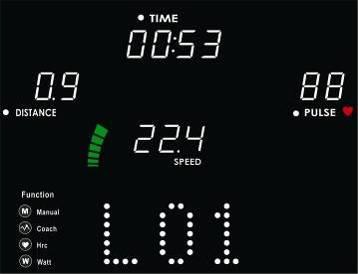 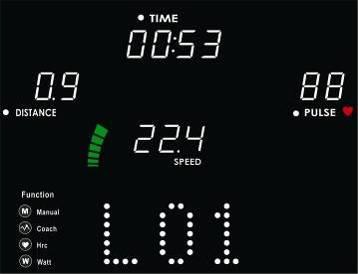 Рисунок 6	Рисунок 7	Рисунок 8Программа тренировки с ПОДСКАЗКАМИ ТРЕНЕРА-В главном меню используйте кнопку  чтобы выбрать программу c ПОДСКАЗКАМИ ТРЕНЕРА.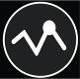 Предлагается 12 встроенных программ тренировки (P1~P12) c ПОДСКАЗКАМИ ТРЕНЕРА. При выборе режима, на дисплее отображается профиль «P1» (Рисунок 9). Используйте кнопки  или , чтобы просмотреть все программы тренировки P1~P12.Нажмите кнопку «MODE», чтобы выбрать один из профилей тренировки. После этого установите целевое значение ВРЕМЕНИ при помощи кнопок  или .Нажмите кнопку «START», чтобы начать программу тренировки. Консоль начнёт подсчёт значений (Рисунки 10~11).Используйте кнопку  или  чтобы установить уровень НАГРУЗКИ от 1~40.Нажмите кнопку «STOP», чтобы прекратить тренировку. Когда значение ВРЕМЕНИ достигает 0:00, система ОСТАНАВЛИВАЕТСЯ автоматически. Нажмите кнопку «RESET», чтобы вернуться в главное меню.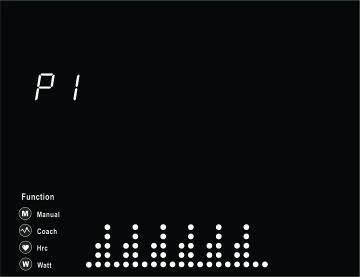 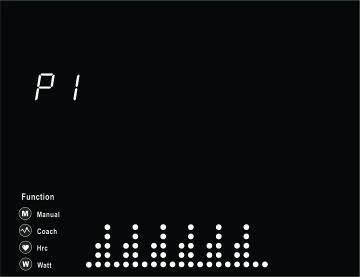 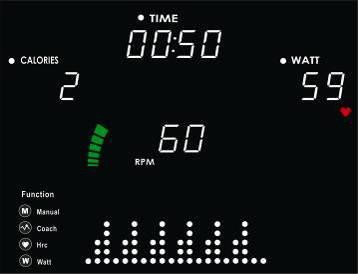 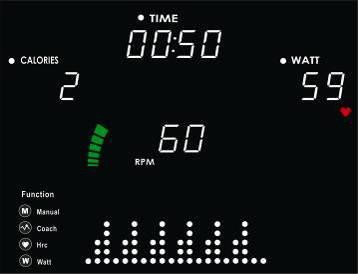 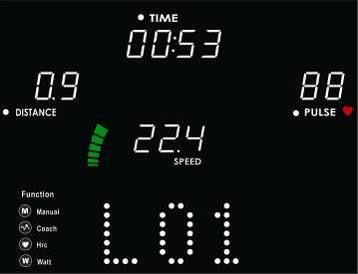 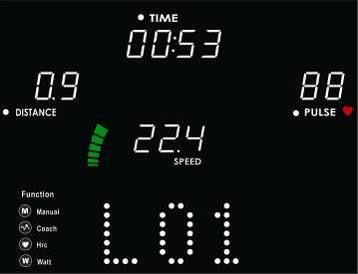 Рисунок 9	Рисунок 10	Рисунок 11Программа СЖИГАНИЯ КАЛОРИЙ-В главном меню используйте кнопку  чтобы выбрать программу СЖИГАНИЯ КАЛОРИЙ.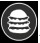 Программа СЖИГАНИЯ КАЛОРИЙ содержит 3 уровня: Лёгкий, Средний и Сложный.На Рисунке 12 изображён профиль ЛЁГКОГО уровня программы. Используйте кнопку  или ; на дисплее по очереди отобразятся Low CAL (Лёгкий уровень) (300) / Mid CAL (Средний уровень) (600) / High CAL (Сложный уровень) (900). Нажмите кнопку «MODE», чтобы выбрать один из профилей тренировки.Нажмите кнопку «START», чтобы начать программу тренировки. Система автоматически установит уровень Нагрузки на основании количества оборотов в минуту. После прохождения каждой секции «точек» (одна «точка» соответствует 7,5 ккал), программа тренировки переходит к следующей секции и продолжается до завершения всех секций.Нажмите кнопку «STOP», чтобы прекратить тренировку. Когда достигается Целевое значение сожжённых калорий, система ОСТАНАВЛИВАЕТСЯ автоматически.Нажмите кнопку «RESET», чтобы вернуться в главное меню.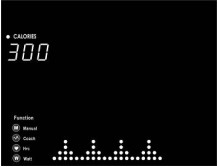 Рисунок 12Программа ИНТЕРВАЛЬНОЙ ТРЕНИРОВКИ-В главном меню используйте кнопку  чтобы выбрать программу ИНТЕРВАЛЬНОЙ ТРЕНИРОВКИ.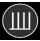 Программы интервальной тренировки подразделяются на 3 группы. НА Рисунке 13 изображён профиль первой программы; используйте кнопку  или  чтобы выбрать один из профилей тренировки. Нажмите кнопку «MODE» для подтверждения выбора.Перейдите к настройке значения ВРЕМЕНИ; значение ВРЕМЕНИ по умолчанию  20 минут (диапазон настройки 5:00~99:00).Нажмите кнопку «START», чтобы начать программу интервальной тренировки.Нажмите кнопку «STOP», чтобы прекратить тренировку. Когда значение ВРЕМЕНИ достигает 0:00, система ОСТАНАВЛИВАЕТСЯ автоматически.Нажмите кнопку «RESET», чтобы вернуться в главное меню.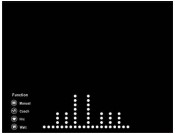 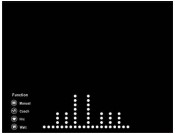 Рисунок 13Программа КЧП (Программа контроля частоты пульса)-В главном меню используйте кнопку  чтобы выбрать программу контроля частоты пульса.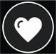 Используйте кнопки «UP» или «DOWN», чтобы установить значение ВОЗРАСТА пользователя (значение по умолчанию = 25, Рисунок 14). Нажмите кнопку «MODE» для подтверждения выбора.(Каждый раз после выхода из Программы КЧП, значение ВОЗРАСТА сбрасывается.)Используйте кнопку  или  чтобы выбрать одну из программ: 55%,75%,90%, TAG (ЦЕЛЕВОЕ ЗНАЧЕНИЕ) (Рисунки 15~18). При выборе программы с УСТАНОВКОЙ ЦЕЛЕВОГО ЗНАЧЕНИЯ вы можете использовать кнопки UP/DOWN для настройки параметра. Нажмите кнопку «MODE» для подтверждения выбора.Затем установите целевое значение ВРЕМЕНИ при помощи кнопки  или .Нажмите кнопку «START», чтобы начать программу тренировки (вы также можете начать заниматься по программе без установки значения ВРЕМЕНИ).Во время тренировки уровень нагрузки устанавливается автоматически в соответствии с Частотой пульса.Индикатор «пульс» будет менять цвет в соответствии с текущей разницей между значением Частоты пульса и установленным значением. Цвета имеют следующие значения:Когда текущая ЧП составляет 50% ~70% от установленного значения, индикатор становится Зелёным.Когда текущая ЧП составляет 70% ~90% от установленного значения, индикатор становится Голубым.Когда текущая ЧП выше установленного значения, индикатор становится Красным.Когда текущая ЧП не определяется, на дисплее отобразится символ «♥» из точек в качестве напоминания (Рисунок 19).Нажмите кнопку «STOP», чтобы прекратить тренировку. Когда значение ВРЕМЕНИ достигает 0:00, система ОСТАНАВЛИВАЕТСЯ автоматически.Нажмите кнопку «RESET», чтобы вернуться в главное меню.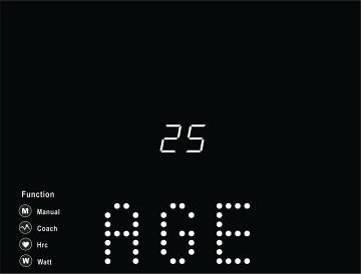 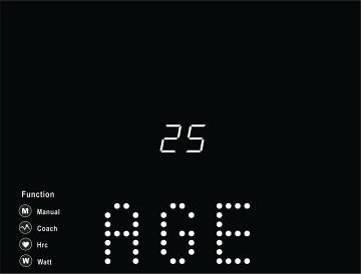 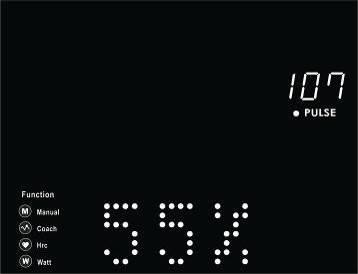 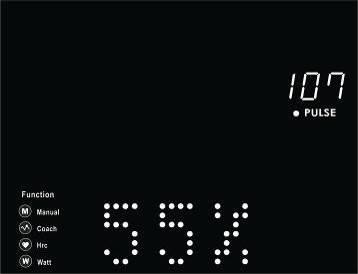 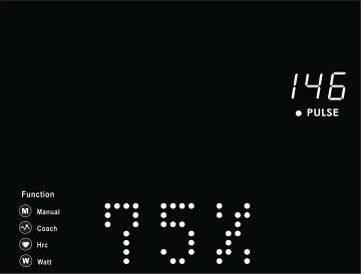 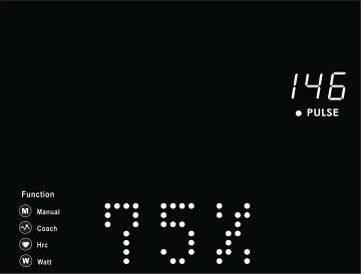 Рисунок 14	Рисунок 15	Рисунок 16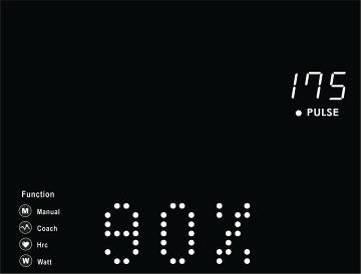 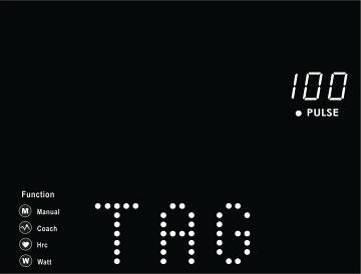 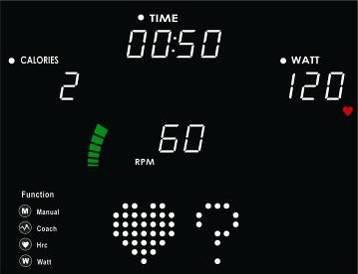 Рисунок 17	Рисунок 18	Рисунок 19Программа тренировки с постоянным значением ИНТЕНСИВНОСТИ-В главном меню используйте кнопку  чтобы выбрать программу ИНТЕНСИВНОСТИ (с ручной настройкой).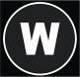 Используйте кнопку  или  чтобы выбрать Целевой уровень интенсивности (значение по умолчанию = 120, Рисунок 20).После завершения выбора нажмите кнопку «MODE» для подтверждения. Затем установите целевое значение ВРЕМЕНИ.Нажмите кнопку «START», чтобы начать программу тренировки (вы также можете начать заниматься по программе без установки значения ВРЕМЕНИ).Консоль начнёт подсчёт значений (Рисунки 21~22).Во время тренировки можно настраивать уровень ИНТЕНСИВНОСТИ при помощи кнопки    или .Нажмите кнопку «STOP», чтобы прекратить тренировку. Когда значение ВРЕМЕНИ достигает 0:00, система ОСТАНАВЛИВАЕТСЯ автоматически. Нажмите кнопку «RESET», чтобы вернуться в главное меню.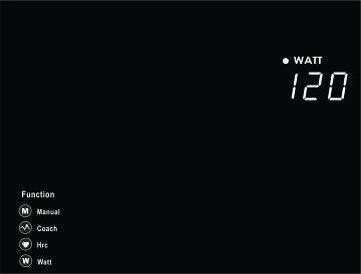 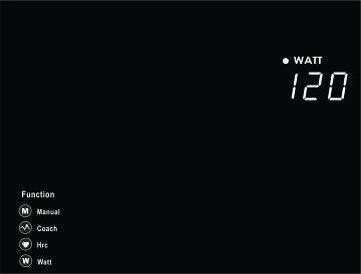 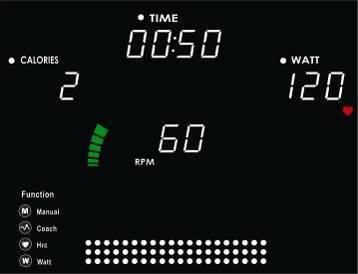 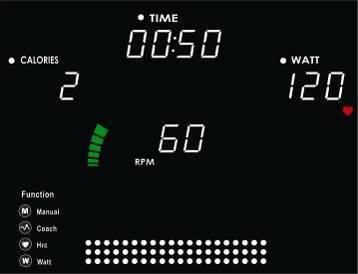 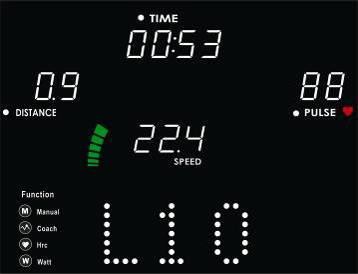 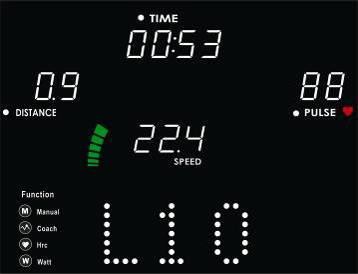 Рисунок 20	Рисунок 21	Рисунок 22Программа ИНТЕНСИВНОСТИ-В главном меню используйте кнопку  чтобы выбрать программу ИНТЕНСИВНОСТИ.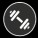 Предлагается 6 программ ИНТЕНСИВНОСТИ(W1~W6). Используйте кнопку  или  чтобы выбрать один из профилей тренировки от W1 to W6. НА рисунке 23 изображён первый профиль. Нажмите кнопку «MODE» для подтверждения выбора.Затем установите Целевое значение ВРЕМЕНИ, значение по умолчанию – 30 минут, (диапазон настройки 5:00~99:00).Нажмите кнопку «START», чтобы начать программу тренировки (вы также можете начать заниматься по программе без установки значения ВРЕМЕНИ).Во время тренировки можно настраивать уровень ИНТЕНСИВНОСТИ при помощи кнопки    или .Во время тренировки система автоматически настраивает уровень Нагрузки на основании соотношения ИНТЕНСИВНОСТИ/КОЛИЧЕСТВА ОБОРОТОВ  МИНУТУ.Нажмите кнопку «STOP», чтобы прекратить тренировку. Когда значение ВРЕМЕНИ достигает 0:00, система ОСТАНАВЛИВАЕТСЯ автоматически.Нажмите кнопку «START», чтобы продолжить тренировку или «RESET», чтобы вернуться в главное меню.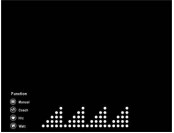 ****Секция дисплея СКОРОСТЬ И ОБОРОТЫ В МИНУТУ: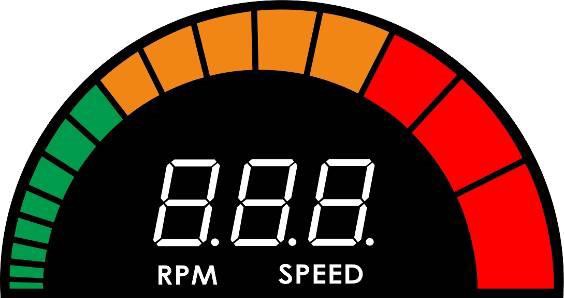 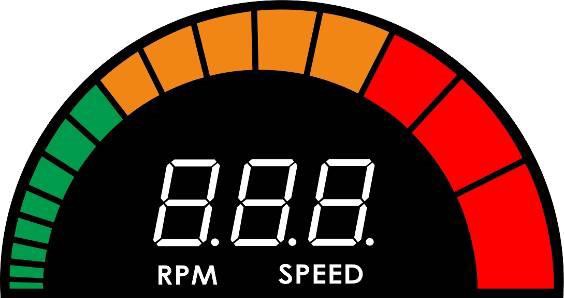 Профили программ тренировки:Программа тренировки с подсказками тренера (P1-P12)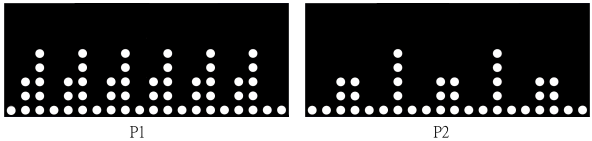 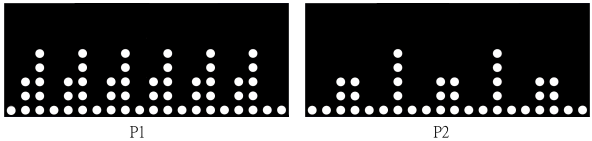 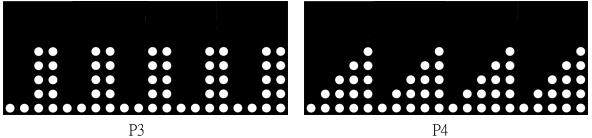 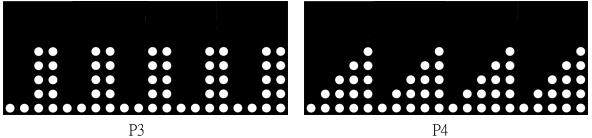 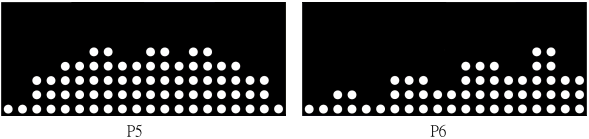 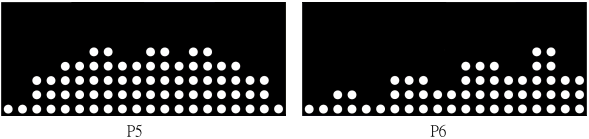 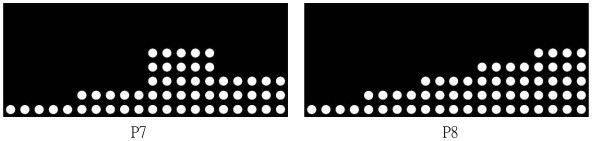 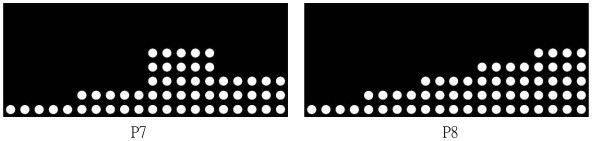 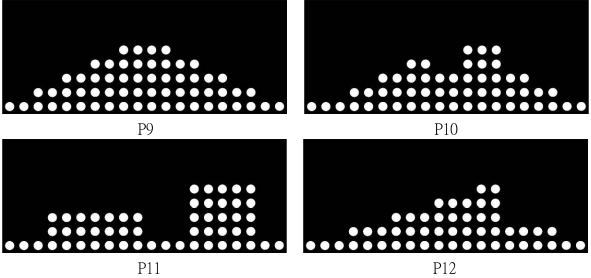 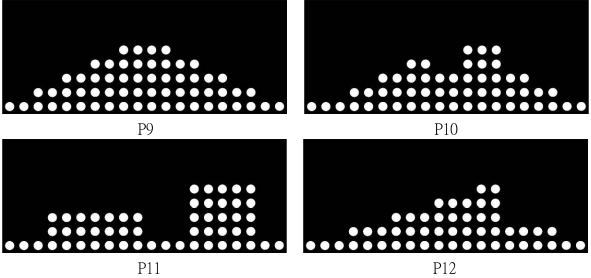 Программы сжигания калорий (C1~C3)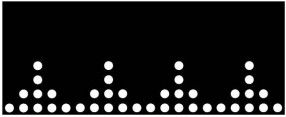 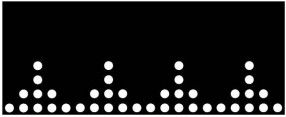 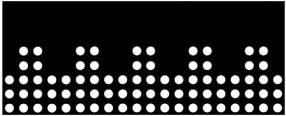 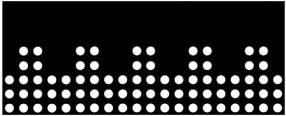 C1 (300 ККАЛ)	C2 (600 ККАЛ)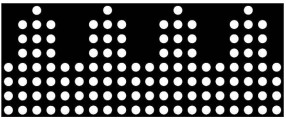 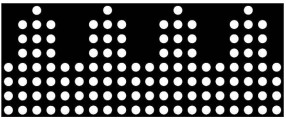 C3 (900 ККАЛ)(Примечание: Каждая «точка» соответствует 7,5 ККАЛ).Программы ИНТЕРВАЛЬНОЙ тренировки (I1~I3)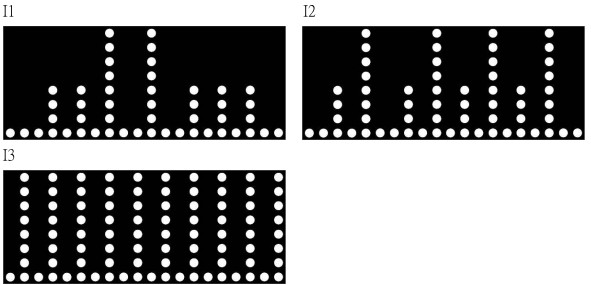 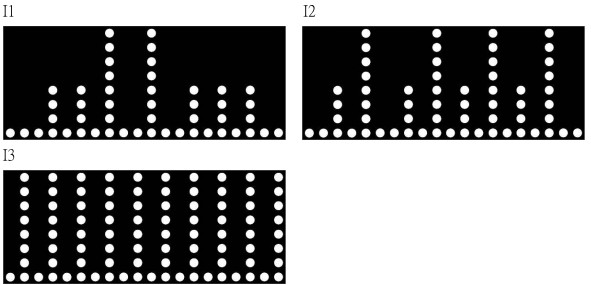 Программы ИНТЕНСИВНОСТИ (W1~W6)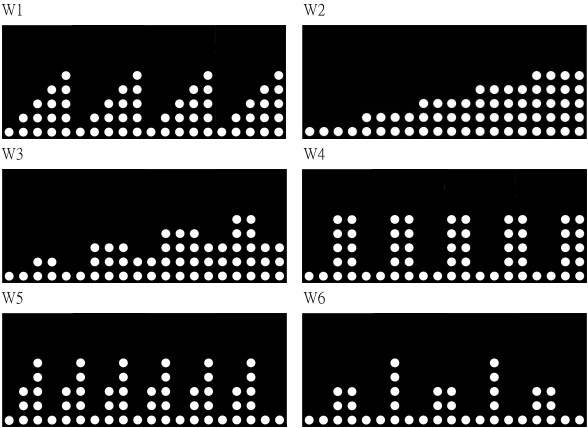 Примечание:Если количество оборотов в минуту >30, консоль автоматически включается.Если вы не вращаете педали и не нажимаете на кнопки, консоль автоматически выключается через 90 секунд. Чтобы снова включить консоль, начините вращать педали (количество оборотов в минуту >30).Растяжка четырёхглавых мышц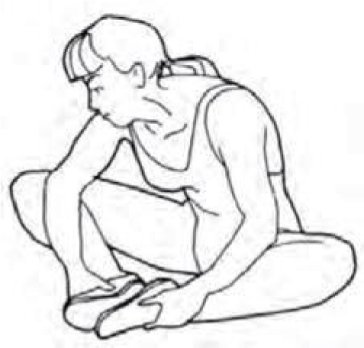 Опирайтесь одной рукой на стену для сохранения равновесия. Прогнитесь назад и возьмите правую ногу свободной рукой. Тяните пятку как можно ближе к ягодицам. Сосчитайте до 15. Затем примите исходное положение. Повторите упражнение для левой ноги. 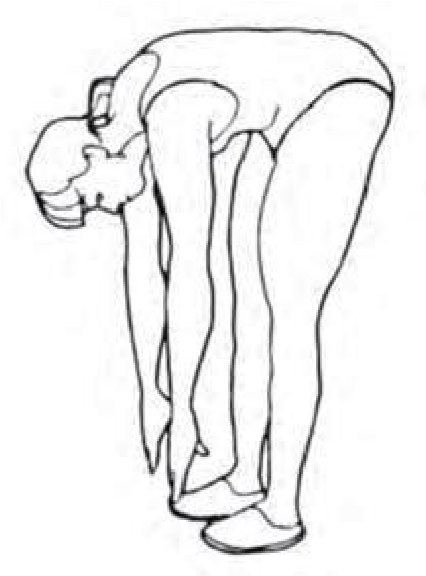 Растяжка мышц внутренней стороны бедраПримите положение сидя. Сведите ступни ног вместе, разведите колени в разные стороны. Тяните ступни в направлении паховой области как можно ближе. Аккуратно положите колени на пол. Сосчитайте до 10 и примите исходное положение.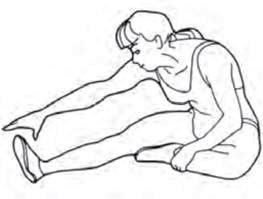 Касания пальцев ногМедленно согните поясницу таким образом, чтобы спина и плечи находились в расслабленном состоянии. Тянитесь руками как можно ниже в направлении пальцев ног. Сосчитайте до 15, затем примите исходное положение.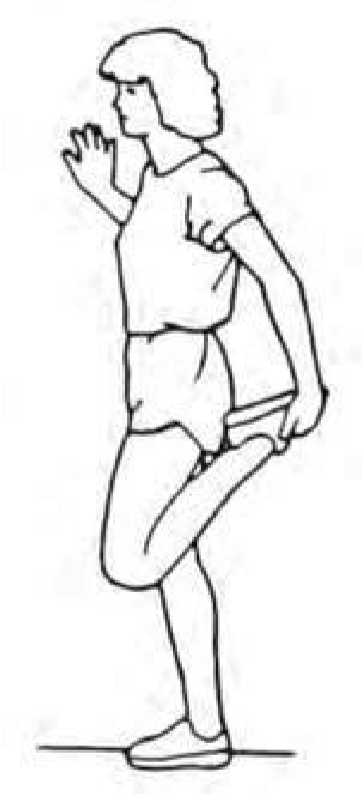 Растяжка мышц подколенных сухожилийПримите положение сидя. Оставьте правую ногу вытянутой. Положите ступню левой ноги напротив внутренней стороны бедра правой ноги. Постарайтесь, по возможности, дотянуться до пальцев ног. Сосчитайте до 15. Затем примите исходное положение. Повторите упражнение для левой ноги.A01                1КомплA15                1КомплA02                1КомплD02	1ШТC27/C28        2Компл-22Основная рамаНаправляющие рельсыСтойкаКомпьютерНаконечник колеса A/BC07/C08        1КомплC12	2ШТC23	2ШТC29	1ШТD08	1ШТ-58-46Накладки креплений стойки L/RПедалиАмортизаторыБутылкодержательБлок питания переменного токаC06                1Компл1ШТКолёса для транспортировкиСмазочный материалA05/A07         1КомплA06/A08        1КомплA03               1КомплA04               1КомплA13/A14        1Компл-10Сборка перекладин педалей / Лев.Сборка перекладин педалей / Прав.Стойка поручня / Лев.Стойка поручня / Пр.Поручень Лев./Пр.C11	4ШТC04	6 ШТC17/C18                     2КомплC30/C31        2КомплГлухая гайкаНаконечник ∅4”Декоративная накладка стойки поручня -A/BПолукруглые наконечники -A/BB13	8ШТB30	12ШТB32	8ШТB21	23ШТB24	2ШТВинт M8*18 ммВолнистая шайба M8x20x1,5TБолт с шестигранной головкой M8x16 ммВинт M5x16 ммБолт M8x80 ммB29	6ШТB18	2ШТB33	4ШТB23	8ШТB28	4ШТНейлоновая гайка M8Шайба 5/16"*20*2,0TШайба       8,4*25*2,0TВинт M6*16 ммБолт M8x50 ммB01	2ШТB02	4ШТB03	2ШТB26	6ШТШестигранный болт 1/4"*1-3/4"Шайба 1/4"*16*1,5TНейлоновая гайка 1/4"*8.0TВинт M3x16 мм1ШТ1ШТ1ШТШестигранная головка с отвёрткой Phillips (13мм/14мм)Шестигранная головка с отвёрткой Phillips (13мм/14мм)Шестигранный ключ (M6)Шестигранный ключ (M5)СЕКЦИЯОПИСАНИЕВРЕМЯДиапазон значений 0:00 ~ 99:59；диапазон настройки 0:00 ~ 99:00 минутРАССТОЯНИЕДиапазон значений 0 ~ 99,9；диапазон настройки 0 ~ 99,0 КМКАЛОРИИДиапазон значений 0 ~ 999；диапазон настройки 0 ~ 990 Кал.ПУЛЬСНа дисплее отображается текущее значение частоты пульса пользователя.ИНТЕНСИВНОСТЬДиапазон значений 0 ~ 999；диапазон настройки 10 ~ 350СКОРОСТЬ0,0~64КМ/Ч (или 0,0~40МИЛЬ/Ч)ОБОРОТЫ В МИНУТУ0~999 оборотовКНОПКАОПИСАНИЕ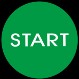 - Начало тренировки.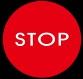 - Завершение тренировки.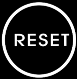 - В режиме паузы используйте эту кнопку, чтобы сбросить установленные параметры.- Увеличение нагрузки и уровня интенсивности.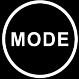 - В режиме паузы используйте эту кнопку, чтобы подтвердить выбранные значения или выбрать и запустить программу тренировки.- Уменьшение нагрузки и уровня интенсивности.- Выбор параметров для настройки.- В Главном меню используйте эту кнопку, чтобы выбрать программу РУЧНОЙ НАСТРОЙКИ.- В Главном меню используйте эту кнопку, чтобы выбрать программу c ПОДСКАЗКАМИ ТРЕНЕРА.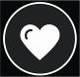 - В Главном меню используйте эту кнопку, чтобы выбрать программу КОНТРОЛЯ ЧАСТОТЫ ПУЛЬСА.- В Главном меню используйте эту кнопку, чтобы выбрать программу с ПОСТОЯННОЙ ИНТЕНСИВНОСТЬЮ.- В Главном меню используйте эту кнопку, чтобы выбрать программу СЖИГАНИЯ КАЛОРИЙ.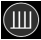 - В Главном меню используйте эту кнопку, чтобы выбрать программу ИНТЕРВАЛЬНОЙ ТРЕНИРОВКИ.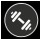 - В Главном меню используйте эту кнопку, чтобы выбрать программу ИНТЕНСИВНОСТИ.Цвет/ДиапазонЗелёный1~8Оранжевый1~5Красный1~3СКОРОСТЬ (КМ)1~2425-39Выше 40СКОРОСТЬ (МИЛИ)1~1516-24Выше 25ОБОРОТЫ В МИНУТУ15~6667-105Выше 106